DIAGRAMA DE FLUJO DEL SUBPROCESO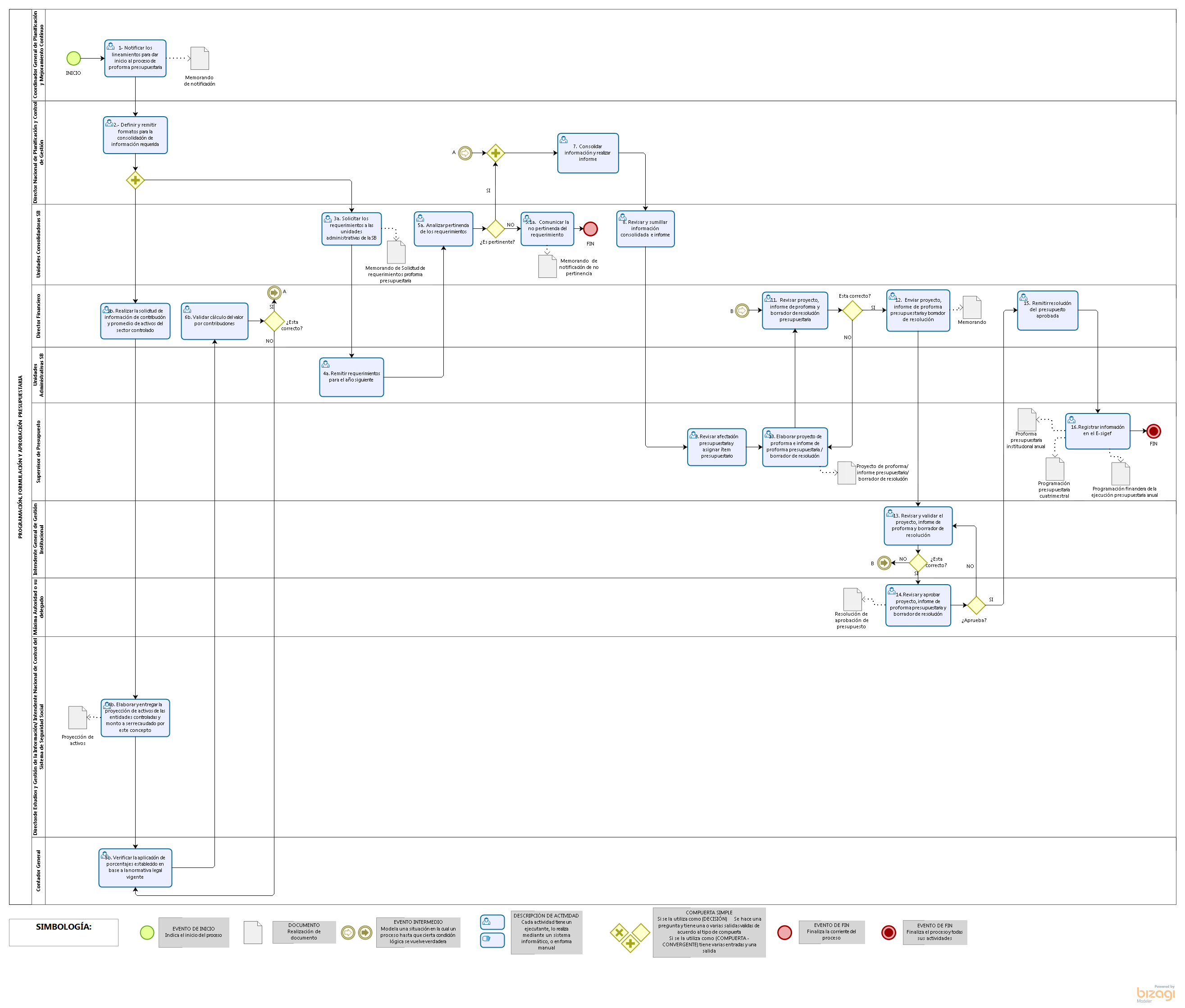 